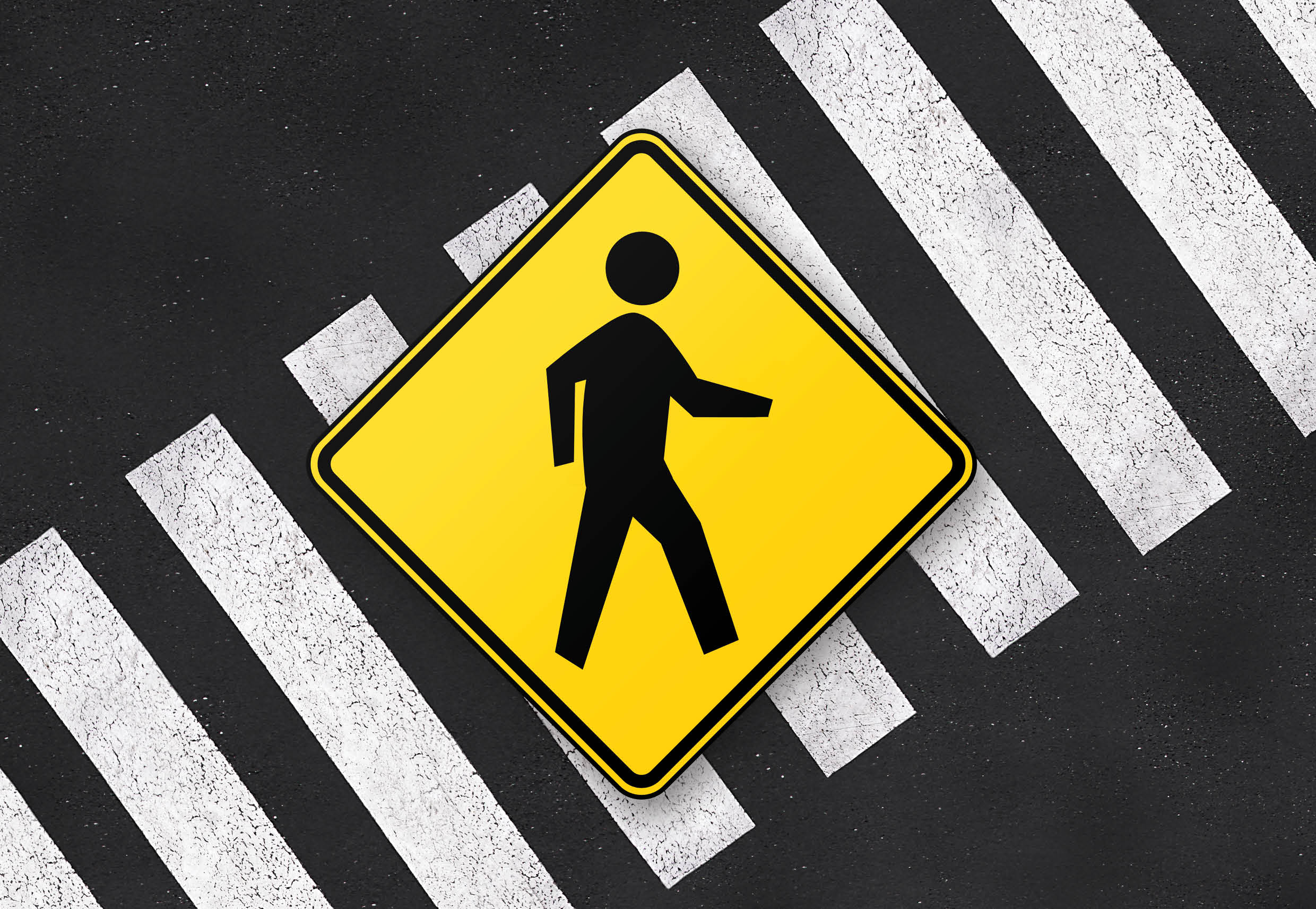 2019 Trauma Symposium Program Pedestrians – staying safeWednesday 13 November 2019Hughes Room, RACS, 250 Spring Street, East MelbournePedestrians – staying safe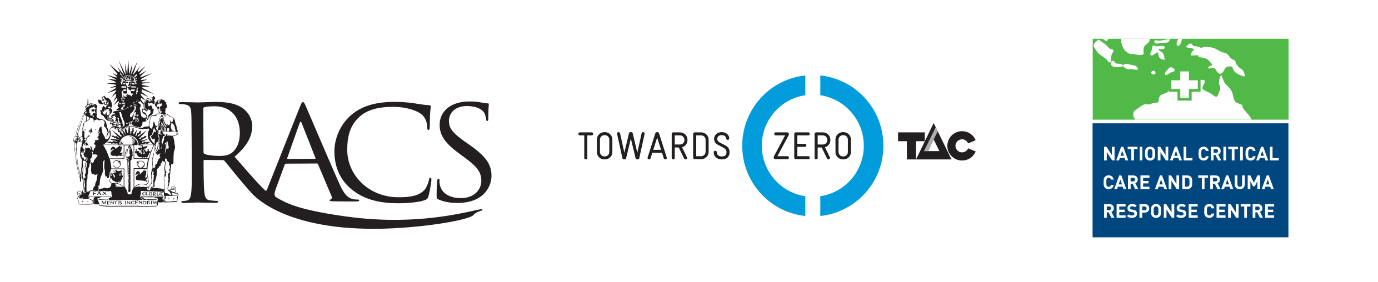 Program Wednesday 13 November 2019Session 1	Risk Factors/Scope of the Problem 0900 – 1030Session 2 	Keeping them safe/Prevention strategies 1100 – 1300Session 3	Hard Talk/The Way Forward 1400 - 1530TimesTopic Presenter0900 5 minOpeningDr John Crozier, Chair RACS Bi-National Trauma Committee0905 10min Welcome and IntroductionDr Valerie Malka,  Chair RACS Road Trauma Advisory Subcommittee0915 15min Pedestrian Case PresentationDr Mary Langcake, Trauma Surgeon0930 15min Distracted WalkingDr Grant Christey, Director of Trauma, Waikato Hospital Hamilton0945 15min The Scooter EpidemicHarold Scruby, CEO, Pedestrian Council of Australia1000 15min Intoxicated PedestriansDr John Crozier, Chair RACS Bi-national Trauma Committee1015 15min Safe Speed LimitsRaphael Grzebieta, Vict’n Institute of Forensic Medicine, Monash University, Professor of Road Safety Transport & Road Safety (TARS)1030 30min         Morning Tea1030 30min         Morning Tea1030 30min         Morning Tea1100 15minPedestrian Public HealthProfessor Rebecca Ivers, Injury Epidemiologist, The George Institute1115 15minVehicle Design for Pedestrian ProtectionDavid Logan, MUARC Senior Research Fellow1130 15minLaw EnforcementRay Shuey, Pedestrian Advocate1145 15minWalkable CommunitiesBen Rossiter1200 15minRoad Safety Education and SchoolsEric Chalmers, Co-Vice-President, Australasian College of Road Safety 1215 15minPedestrian Friendly Road DesignBruce Corben, Road Safety Consultant1230 10 minTowards ZeroTAC1240 20minQ and A with the ExpertsValerie Malka Chair1300 60min         Lunch1300 60min         Lunch1300 60min         Lunch1400 15minFuture City DesignsJason Thompson, Melbourne School of Design1415 15minRe:act – a Road Safety InitiativeJerome Carslake, Manager, National Road Safety Partnership Program1430 15minThe Pedestrian Council of AustraliaHarold Scruby, CEO, Pedestrian Council of Australia1445 15 minSmarter Planning for PedestriansHafez Alavi, Director Safe System Strategy Infrastructure Road Solutions1500 20minGreat Debate:  Driverless cars will increase Pedestrian injuries and deathsFor: Scruby    Against: LangcakeGreat Debate:  Driverless cars will increase Pedestrian injuries and deathsFor: Scruby    Against: Langcake1520 10minClose1530                    Afternoon Tea 1530                    Afternoon Tea 1530                    Afternoon Tea 